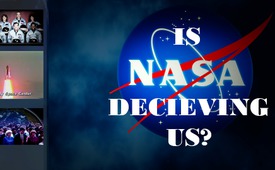 Is NASA deceiving us? When astronauts rise from the dead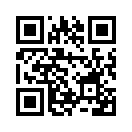 If you are 40 years or older, you may remember January 28th 1986. It was the day of a huge NASA catastrophe off the coast of Cape Canaveral, Florida, where at 11:38 am EST, 73 seconds after take-off, Space Shuttle Challenger exploded in a tremendous burst over the Atlantic. Now, for a second time this matter leaves the world breathless. Though, this latest shock even surpasses the one of 30 years ago.
At least six of the seven Challenger crew members are said to be still alive; four of them even under the same name.»Truth has nothing to do with the number of people who are convinced of it.« Paul Claudel.
Are we being deceived by NASA? –
When astronauts rise from the dead.
If you are 40 years or older, you may remember January 28th 1986. It was the day of a huge NASA catastrophe off the coast of Cape Canaveral, Florida, where at 11:38 am EST, 73 seconds after take-off, Space Shuttle Challenger exploded in a tremendous burst over the Atlantic. All seven crew members were killed, five NASA astronauts and the two payload specialists. Millions of Americans – 17% of the total population – were watching the launch live on TV due to payload specialist Christa McAuliffe, the first teacher in space.

The media coverage of the explosion was extensive: A study reveals that 85% of the Americans questioned, had heard of the accident within the hour. The whole world was in a state of shock and the whole world mourned and took part in the funerals of the Space Shuttle victims.
The failure of an O-ring gasket of the right-hand side solid fuel booster was the cause of the explosion. The shuttle did not dispose of  an ejector seat system and the impact on the ocean surface was too severe for anyone to survive.
The catastrophe led to a 32 month pause in the NASA shuttle program and, by appointment of President Ronald Reagan, the Rogers Commission was created, a special committee to investigate the accident.
These are the names of the seven crew members of the Challenger: 1. Francis Richard Scobee, Commander 2. Michael John Smith, Pilot 3. Ronald McNair, mission specialist 4. Ellison Onizuka, mission specialist 5. Judith Resnik, mission specialist 6. Gregory Jarvis, payload specialist 7. Christa McAuliffe, payload specialist.
And now the unbelievable:
A well-known proverb (saying?) says: „If it looks like a duck, sounds like a duck and behaves like a duck - then IT IS probably a duck! “
Now, for a second time this matter leaves the world breathless. Though, this latest shock even surpasses the one of 30 years ago.
At least six of the seven Challenger crew members are said to be still alive; four of them even under the same name.
This is the evidence to review:
1. Francis Richard Scobee, born May 19th 1939, commander of the Space shuttle Challenger. 
Exactly 30 years after the Challenger crashed, he was spotted as a CEO of 'Cows in Trees', which was and today still is a marketing advertising agency in Chicago.

When you take a look at these two pictures, you can see at least three features that show a strong resemblance: First the same high forehead and the same eyebrows, and also the eyes, facing slightly downwards at their outer corners. 
And all this always with his middle name Richard and the same age. 
You can find the picture on the right side also on his LinkedIn page. 

When visiting the 'Cows in Trees' website – which I have opened here – you come across an animation with a rocket driven cow. And the dust swirled around forms the number „6“.
The whole thing reminds strongly the Space Shuttle Challenger on tv, when it exploded in midair. Just how black would such a humor be?

2. Michael J. Smith, 41 years old when he lost his life 30 years ago because of the explosion.
The man on the picture to the right also bears the name Michael John Smith and he is exactly 30 years older now. The resemblance with the astronaut Michael John Smith is striking  – the same horizontal eyebrows, the same grey-blue eyes, the same vertical indentation on the tip of his nose.

We are talking of an emeritus professor for industry-  and system-engineering at the university of Wisconsin-Madison. Michael John Smith's e-mail address is mjsmith@cae.wisc.edu

3. Ronald Mc. Nair, mission specialist of the Challenger. Born on October 1950, Ronald McNair was the second Afro-American astronaut with a doctoral degree in physics.
The 66 year old Carl McNair (on the right), looks just as Ronald would look today. One day, this fact attracted the attention of some American citizens. When addressing with him the astonishing resemblance, it is said that he responded spontaneously, that he was a twin brother of the killed astronaut.
As the resemblance was more than striking in every aspect, some fellow citizens began to doubt this assertion. 
Because they did not want to set forth empty allegations, they began to investigate. Previously it was not known that the late Ronald McNair had a twin-brother. However, there was a lot to discover about Carl Mc.Nair: e.g. that he is an author, education consultant and an inspired speaker; that he is the founder and retired president of the "Ronald E. McNair Foundation", which he had established in honor of his deceased brother. 
One detail however could not be clarified at the time of that investigation: 
There are no indications from before 1986 about a twin-brother of Ronald McNair named Carl. 
Here is the report of the research of a free Journalist: »On Ancestry.com I have performed a search for a "Carl McNair" who claims to be a brother of the astronaut Ronald McNair. 
Carl S. McNair's LinkedIn page mentions December 16th as his birthday. 
On Wikipedia, Ronald McNair's parents are Carl C. and Pearl M. McNair. 
So I searched Ancestry.com for any birth-  or baptism records for a "Carl McNair", born on December 16th whose father is "Carl McNair" and "Pearl McNair" his mother.
Search result: In the birth certificates of Texas between 1903 and 1932, there is only the record of Herschel John McNair, born on October 12th in Rosewood, Upschur, whose father's name was William McNair and his mother's was Pearl McNair.
In other words, according to Ancestry.com there is no Carl McNair, brother of Ronald McNair.
Here is the screenshot of the respective page on Ancestry.com – with the timestamp in the lower right hand corner: 10:18 AM on 05/09/2015 (circled in red).
Just to make sure, I re-did the search for "Carl McNair". This time I have limited the search to "Carl McNair" with a father named "McNair" and a mother called "Pearl".
I found no Carl McNair whose father’s last name was "McNair" and whose mother’s first name was "Pearl".«

4. Ellison Onizuka, mission specialist of the Challenger.
Another mission specialist of the Challenger, Ellison Onizuka, was the first Japanese- American astronaut. He too was supposed to have shown up in public after the Challenger catastrophe. 
When asked, how on earth he could still be alive, he supposedly defended himself pretending to be Claude, the twin-brother of  the deceased astronaut Ellison Onizuka. 
As his assertion was not seen to be credible, some fellow citizens set out for a research about a twin-brother of the astronaut.
The astronaut Ellison Onizuka was born in Hawaii on June 24th. 
At the time of that research, there was no birth register containing a twin-brother Claude. 
Claude allegedly claimed to be the younger brother of Ellison Onizuka. If Ellison was still alive today, he would look exactly like his younger brother Claude on this picture  – the same eyebrows, same eyes, same crow’s feet wrinkles, same nose, even the same hair-parting. 

Claude Onizuka is a board member of the Department of Liquor Control, County of Hawaii, Hilo, Hawaii.
Resulting from another, more extensive research by an eye-witness: »I also asked Ancestry.com to search for the birth records of a “Claude Onizuka”, the alleged brother of astronaut Ellison Onizuka. According to Wikipedia’s entry on Ellison Onizuka, his father was the late Masamitsu Onizuka, his mother is Mitsue Onizuka. Result of the search: „ Your search for Claude Onizuka returned zero good matches.“
Here is the screenshot of the birth register. 
Just to be sure, I re-did the search for “Claude Onizuka,” this time without specifying the names of the parents. There were 36 results, none of which was Claude Onizuka. 

In other words, according to Ancestry.com, (at the time of this research) no one named Claude Onizuka had ever been born in the United States.

5. Judith Resnik, mission specialist for the Challenger.
Judith Arlene Resnik, born on April 5th 1949 – what of importance can be said about her?
With a Ph.D. in electrical engineering she was a mission specialist of the Challenger. She was the second female American astronaut and the first Jewish-American astronaut to fly in space.
And now comes the interesting part: At Yale Law School there is a Chair held by a professor named Judith Resnik.
The same name — this may occasionally happen. However, not only is it remarkable that now she is exactly 30 years older than the astronaut Judith Resnik when she was killed. She has exactly the same name, the same appearance, and the same voice as the deceased astronaut.
And what is she doing at the Yale Law School? She is a professor of law for the Arthur Liman program.
Now let's return to compare the pictures. Like the astronaut Judith Resnik this professor has dark curly hair, dark eyes, the same shaped eyebrow, and the same lines on both sides of the face extending up from the jaw.
What else can we see?
Their mouth, the way they look, and their gestures are exactly the same.
Here is another picture to compare:
Look here at her mouth:  the upper lip of both Judith Resnicks form a slight peak when they speak. Do you see this? And – is all this at random or coincidental?

Hereinafter two elaborate investigations are presented about Judith Resnik as witness reports:
Whoever compares the voices of astronaut Judith Resnik 30 years ago along with professor Judith Resnik, comes to the conclusion: It’s about one and the same woman.
So let’s finally listen to this voice comparison.
Judith Resnik before and after 30 years.

Are all these inconsistencies pure coincidences or is it about a worldwide deception of enormous proportions?
 »One should not confuse the majority with the truth«. Heidi Weibel 
6. Sharon Christa McAuliffe, Payload specialist of the Challenger.
On September 2nd 1948 Sharon Christa McAuliffe, an astronaut aboard the fatal challenger crash was born. She used to be a teacher for social studies at Concord High School, New Hampshire, where she was selected among more than 11.000 applicants to participate in the NASA-project 'Teacher in Space'. If the Challenger had not exploded, she would have been the first teacher in space. 
If she had not died in the Challenger disaster, McAuliffe would be 68 years old today.
In the course of the research about the Space-Shuttle deception, also for Sharon McAuliffe an exact double was found with the same look and, believe it or not, with the same name. Considering the past 30 years, the exceptional professor of the law school of the University of Syracuse looks exactly the same as the astronaut McAuliffe.
She not only has the same look but also the exact corresponding age.
Note also the details as for example her hair whirl which goes from the center of her hairline to the left of her forehead. 
This same lawyer Sharon A. McAuliffe, which also works for the Syracuse law school in the State of New York, is also a cousin of Virginia Governor Terry McAuliffe. He in turn had supported both as a chairman of the campaign, Clinton's reelection and the election of his wife Hillary. Furthermore he stood up for the support of NASA, in particular for the matter of the rocket launching site on Wallops Island, Virgina in the Atlantic Ocean. 
In all these researches it is important to state that it would be one thing if a single crew member of the Challenger would resemble to a person still alive. That could be dismissed as mere coincidence. 
But it is quite a different thing if SIX members from one and the same Challenger crew have a lookalike, living in one and the same country and in not less than four cases even have the same name.
The rough guess of a physics teacher is summarizing this probability with the following figures and illustrations:
»By using a binomial distribution one can ascertain, how likely it is that an event with this probability occurs 4 times within 10 years. Roughly guessed this leads to a probability of about 10 raised to the power of minus 160. 
For comparison: 
The probability of  being hit from space debris is indicated by computing experts with a probability of about 6x10 raised to the power of minus 13.
So it is more likely to be hit by some comet fragments seven times in your life, than such a collection of lookalikes would come about.
But probably this figure is even much higher«.
What kind of people would the NASA be composed of, if they are able to lie deliberately and to bluff a whole world for more than 30 years? 
After all the NASA is an institution which is devouring multi-digit billion Dollar amounts of tax money and »private donations« every year!

What does it mean if not less than four elite-universities would be involved only in the worldwide Space-Shuttle fraud? 
The following questions must be absolutely clarified: Who else could be involved into this fraud? Considering all the astronauts presumed dead would then be found as lawyers, jurists, financial 
experts etc..
So if the entire NASA, astronauts and professors of law, in other words, elite-instructors of (for?) teachers etc. would be involved in a global fraud, who else in addition to that? 
Where is the 7th  Astronaut – Gregory Jarvis?  Is he still alive?
For the clarification of all these endless questions, humanity depends upon its own help. Whoever is capable to help is welcome to participate in the enlightenment of all the problems addressed in this film. 
According to eyewitness reports from NASA-insiders, the NASA did not only lie in some ways, but in every way.
A NASA-insider reveals: 

https://www.youtube.com/watch?v=M9j1c4KmiQ4

Repeatedly in their advertisement films NASA boasted that their space flight creates jobs, first of all in industry. 
But now the most urgent question is this: Which jobs in exactly which industry? At least in space flight industry, various NASA astronauts were not taking an active part during the great moon or Space Shuttle flights…
So a NASA insider recently claimed that he cannot take part anymore for the sake of his conscience in this whole world wide deception as he calls it: He says that the NASA does not lie to the world only in some aspects, but in every aspect. 
Because of similar testimonies of other NASA insiders, free-lance journalists took a kind of a crucial test. 
With a Bible in their hand they placed themselves in front of all these famous hyped astronauts and let them swear on the Bible that they really had been on the moon and had not been lying to the world. 
But listen and watch for yourself: All lies?! … All of the questioned astronauts reacted the same way: 

https://www.youtube.com/watch?v=Qr6Vcvl0OeU

All these reactions also endorse the suspicion that there seems to be something really fishy in the whole of NASA operations. 
Where was all of these astronauts staying during their feigned space missions? And what are the objectives pursued? Were they only on vacation at the expense of tax payers and investors? Probably not. 
But which are the imaginings all these people are realizing during their world famous moon and space flights when they are not on board of a rocket? 
Therefore, the world public would ask the following questions: • How many pictures taken by NASA are real then? Which of the pictures are faked? • Is the entire scientific world view incorrect? • Which branches of science are lying as well? • Where went all those trillions of Dollars of donations and tax money, if it was not used for the pretended purpose? • Which mass media are involved? • Had the mass media been fooled or are they part of the fraud? • Which global companies are also involved? • What about the moon, if the whole story of the moon landing has been faked? • What number of government bodies, legal institutions, military people and secret services are part of it? • How many universities, faculties, law schools, economic sectors and so on are involved? 

KagemauerTV thanks you in advance for all relevant information. 

"He who does not know the truth is just a fool, but he who knows it, and calls it a lie is a criminal!" 
Bertolt Brecht.from is.Sources:YouTube / Michael Thomas / https://youtu.be/PxqhU6nEy6c

YouTube / Gary Lite / https://youtu.be/gizxlFkdZug

YouTube / Bart Sibrel / https://youtu.be/Qr6Vcvl0OeU

Darrel Foss auf Opob News, „Was the Challenger Disaster a Hoax?“

http://natune.net/zitate/wahrheit

März 2015 CluesForum.info (ss)

Film/DVD 2009: NASA: Träume der Menschheit: Raumfahrt gestern, heute und morgen.

https://www.youtube.com/watch?v=MZ_qVD3SWns

https://youtu.be/0DYro3HWeZM

https://de.wikipedia.org/wiki/Francis_Richard_Scobee

https://de.wikipedia.org/wiki/Michael_John_Smith

https://de.wikipedia.org/wiki/Ronald_McNair

https://de.wikipedia.org/wiki/Judith_Resnik

https://de.wikipedia.org/wiki/Gregory_Bruce_Jarvis

https://de.wikipedia.org/wiki/Christa_McAuliffe

http://cowsintrees.com

http://directory.engr.wisc.edu

http://law.syr.edu

http://www.ancestry.com/

http://bhlawpllc.com/events/surviving-the-ever-changing-world-of-employee-benefits-and-labor-laws-2/


Weitere Quellen:

https://viefag.files.wordpress.com/2016/03/challenger-disaster1.jpg

https://viefag.files.wordpress.com/2016/03/cows-in-trees-challenger-explosion.jpg

http://www.ncsla.org/Member-information.html?member=208

http://redeemingculture.com/science/astronomy/2225-go-fever

http://magazineusa.com

http://www.ma.hu

http://pics-about-space.com/francis-scobee-astronaut?p=3

http://emaze.com

http://fanpop.com

http://liltokyotrip.blogspot.de

https://openlibrary.org/works/OL4450000W/Judith_Resnik_Challenger_astronaut

http://www.oregonlive.com/forest-grove/index.ssf/2014/01/challenger_disaster_at_28_year.html

http://www.waymarking.com/waymarks/WM3BYV_Astronaut_Judith_Resnik_Akron_OH_24_77

http://dayonline.ru/incidents/photo/katastrofa-shattla-chellendzher-tragediya-v-pryamo-34942

http://www.findagrave.com/cgi-bin/fg.cgi?page=gr&GRid=13123

http://www.cbc.ca/radio/asithappens/as-it-happens-thursday-edition-1.3423939/former-student-remembers-her-teacher-turned-challenger-astronaut-christa-mcauliffe-1.3423946

https://www.flickr.com/groups/16316141@N00/discuss/72157600160649368/

https://viefag.files.wordpress.com/2016/03/challenger_flight_51-l_crew.jpg

https://viefag.files.wordpress.com/2016/03/cows-in-trees-challenger-explosion.jpg

https://viefag.files.wordpress.com/2016/03/carl-mcnair.jpg

https://viefag.files.wordpress.com/2016/03/judith-resniks15.jpg

https://viefag.files.wordpress.com/2016/03/judith-resniks2.jpg

https://viefag.files.wordpress.com/2016/03/challenger-resnik1.jpg

https://viefag.files.wordpress.com/2016/03/challenger-mcauliffe1.jpgThis may interest you as well:#NASA-en - www.kla.tv/NASA-enKla.TV – The other news ... free – independent – uncensored ...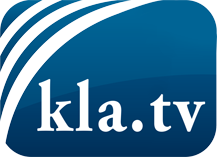 what the media should not keep silent about ...Little heard – by the people, for the people! ...regular News at www.kla.tv/enStay tuned – it’s worth it!Free subscription to our e-mail newsletter here: www.kla.tv/abo-enSecurity advice:Unfortunately countervoices are being censored and suppressed more and more. As long as we don't report according to the ideology and interests of the corporate media, we are constantly at risk, that pretexts will be found to shut down or harm Kla.TV.So join an internet-independent network today! Click here: www.kla.tv/vernetzung&lang=enLicence:    Creative Commons License with Attribution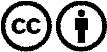 Spreading and reproducing is endorsed if Kla.TV if reference is made to source. No content may be presented out of context.
The use by state-funded institutions is prohibited without written permission from Kla.TV. Infraction will be legally prosecuted.